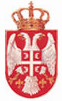 Република СрбијаОпштина ТрговиштеОпштинска управаИнспекција за заштиту животне срединеБр:501-5/2024Датум19.02.2024 год.ТрговиштеГОДИШЊИ ИЗВЕШТАЈ О РАДУОПШТИНСКОГ ИНСПЕКТОРАЗА ЗАШТИТУ ЖИВОТНЕ СРЕДИНЕЗА 2023. ГОДИНУ                                                                                                                       фебруар 2024.годинеРепублика Србија Општина ТрговиштеОпштинска управаИнспекција за заштиту животне срединеБpoj:501-5/2024 Датум19.02.2024.године	ТрговиштеПРЕДМЕТ: Достављање годишњег извештаја инспекцијског надзора општинског инспектора за заштиту животне средине за 2023. годину општине ТрговиштеПравни основ		Сходно члану 44.Став1.Закона о инспекцијском надзору („Службени гласник РС“, бр. 36/15, 44/2018-др.закон и 95/2018) сачињен је годишњи извештај о раду инспекције за заштиту животне средине општинске управе општине Трговиште.Инспектор за заштиту животне средине општинске управе Трговиште, вршио је инспекцијски надзор над применом прописа поверених Законом и подзаконским акатима из области заштите животне средине и то:У вршењу инспекцијског надзора и контроле инспекција за заштиту животне средине примењује:1. Закон о заштити животне средине ("Сл.гаасник РС", бр. 135/04, 36/09, 72/09,43/11 и 14/16) - Правилник о методологији за израду националног и локалног регистра извора загађивања, као и методологији за врсте, начине и рокове прикупљања података ("Сл.гласник РС", бр.91/10 и 10/13)Закон о процени утицаја на животну средину ("Сл.гласник РС", бр. 135/04 и 36/09)- Уредба о утврђивању Листе пројеката за које је обавезна процена утицаја и Листе пројеката за које се може захтевати процена утицаја на животну средину ("Сл.гласник РС", бр.114/08)Закон о интегрнсаном спречавању и контроли загађивања животне средине ("Сл.гласник РС", бр.135/04) - Уредба о врстама активности и постројења за које се издаје интегрисана дозвола („Сл.гласник РС“ бр.84/05) - Уредба о утврђивању програма динамике подношења захтева за издавање интегрисане дозволе („Сл.гласник РС“ бр. 108/008)Закон о заштнти ваздуха ("Сл.гласник РС", бр.36/09) - Уредба о граничним вредностима емисија загађујућих материја у ваздух из стационарних извора загађивања, осим постројења за сагоревање ("Сл.гласник РС", бр.111/15) - Уредба о мерењима емисије загађујућих материја у ваздух из стационарних извора загађивања ("Сл.гласник РС" бр.5/16)- Уредба о граничним вредностима емисија загађујућих материја у ваздух из постројења за сагоревање ("Сл.гласник РС",бр.6/16)Закон о заштити од буке у жнвотној средннн ("Сл.гласник РС", бр.36/09 и 88/10) - Уредба о индикаторима буке, граничним вредностима, методама за оцењивање индикатора буке, узнемиравања и штетних ефеката буке у животној средини ("Сл.гласник РС", бр.75/10) - Правилник о методама мерења буке, садржини и обиму извештаја о мерењу буке ("Сл.гласник РС", бр.72/10)Закон о управљању отпадом ("Сл.гласник РС", бр.36/09, 88/10 и 14/16) - Правилник о обрасцу дневне евиденције и годишњег извештаја о отпаду са упутством за његово попуњавање ("Сл.гласник РС", бр.95/10 и 88/15) - Уредба о одлагању отпада на депоније ("Сл.гласник РС", бр.92/10) - Правилник о категоријама, испитивању и класификацији отпада ("Сл.гласник РС", бр.56/10) - Правилник о начину и поступку управљања отпадним гумама ("Сл.гласник РС", бр. 104/2009) - Правилник о обрасцу Документа о кретању отпада и упутству за његово попуњавање ("Сл.гласник РС", бр.114/13) - Правилник о условима и начину сакупљања, транспорта, складиштења и третмана отпада који се користи као секундарна сировина или за добијање енергије ("Сл.гласник РС", бр.98/10)Закон о заштити од нејонизујућег зрачења ("Сл.гласник РС", бр.36/09) - Правилник о границама излагања нејонизујућим зрачењима ("Сл.гласник РС", бр. 104/09) - Правилник о садржини евиденције о изворима нејонизујућих зрачења од посебног интереса ("Сл.гласник РС", бр. 104/09)Закон о хемикалијама ("Сл.гласник РС", бр.36/09 и 88/10)Закон о заштити природе ("Сл.гласник РС", бр.36/09, 88/10, 91/10 и 14/16)1.Закон о превозу у друмском саобраћају („Сл.гл.РС“, бр.46/95, 66/2001, 61/2005, 91/2005, 62/2006, 31/2011 и 68/2015.).Превентивно деловање инспекцијеПраћење и анализа стања у области надзора и процена ризика је у непосредној вези са превентивним деловањем и чине предходни контролни механизам помоћу кога може да се битно смањи обим и вероватноћа могућих штетних последица. Као једно од средстава остварења циља инспекцијског надзора представља и превентивно деловање што подразумева тачно и правовремено информисање грађана, пружање стручне и саветодавне подршке и помоћи физичким лицима, предузетницима и правним лицима, објављивање важних прописа, давање предлога, покретање иницијатива, упућивање дописа са препорукама и слично, чиме се подстиче правилност, исправност, уредност, безбедност и редовност у испуњавању обавеза. На званичном сајту се објављују контролне листе, прописи по којима поступа инспекција, годишњи план, годишњи извештај о раду и др. 	Инспектор за заштиту животне средине континуирано пружа стручну помоћ у вршењу поверених послова, заинтересованим лицима и надзираним субјектима у смислу давања стручних објашњења, упознавања са обавезама из прописа и указивања надзираним субјектима на могуће забрањене, односно штетне последице њиховог незаконитог рада.2) Обавештење јавности, пружање стручне и саветодавне подршке надзираним субјектимаИнспектор за заштиту животне средине је објавио контролне листе из области инспекцијског надзора на сајту општинске управе Трговиште, и сачинио План рада за 2024. годину, а по прибављеном позитивном мишљењу Министарства заштите животне средине, исти је такође објавио на сајту општинске управе Трговиште.У складу са чланом 13. Закона о инспекцијском надзору ("Сл.гл.РС", број 36/2015 и 44/2018-др.закон 95/2018) инспекција за заштиту животне средине је вршила службене саветодавне посете са циљем предузимања превентивних мера и других активности усмерених ка подстицању и подржавању законитости и безбедности пословања и поступања у спречавању настанка штетних последица по заштиту животне средине.3)  Ниво усклађености пословања и поступања надзираних субјеката са законом и другим прописима, који се мери помоћу контролних листиНалоге за инспекцијски надзор инспектору заштите животне средине издавао је Начелник општинске управе.	У поступку редовног инспекцијског надзора, инспектор поступајући у границама предмета инспекцијског надзора из налога за инспекцијски надзор, предузима оне провере и друге радње које су садржане у контролној листи и на основу оствареног броја бодова, након попуњавања контролне листе, констатовано је да ли надзирани субјекат послује са незнатним, ниским, средњим, високим или критичним ризиком. Уколико се у току вршења инспекцијског надзора процени да постоји ризик ван контролне листе који је висок или критичан, инспектор покреће ванредан инспекцијски надзор.У 2023.години вршени су инспекцијски надзори код надзираних субјеката и доношењем управних мера њихово пословање је у великој мери усклађено са законом. Активности усмерене ка превентивном деловању из области управљања отпадом огледале су се у давању стручних и практичних савета и препорука, и то у вези давања смерница за збрињавање отпада, управљања отпадом генерисаним при обављању делатности, изради и попуњавању документације, и другим питањима из области управљања отпадом.4)  Број откривених и отклоњених штетних последица по законом заштићена добра, права и интересеЗаштита ваздуха	Кроз 2 редовна инспекцијска надзора, обрађени су предмети  који су  били везани за мерења емисије загађујућих штетних материја у ваздух, а у складу са Законом о заштити животне средине („Службени гласник РС“, бр.135/2004, 36/2009, 36/2009-др.закон, 72/2009-др.закон, 43/2011-одлукаУС и 14/2016) и Законом о заштити ваздуха („Сл.гласник РС“бр.36/2009, 10/2013) и подзаконским актима, а односили су се на 1 стационарне техничке јединице са ложиштима код којих се као енергент користи чврстог горива.Заштита од буке	У области заштите од буке у животној средини у затвореном и отвореном простору у 2023. години инспекција није имала захтеве.	                                                                                                                                                                                                                                                                                                                                                                                                                                                                                                                                                                                                                                                                                                                                                                        Управљање отпадом	Редовни инспекцијски надзор извршен је код 10 привредних субјеката,укључујући генераторе неопасног и интерног отпада („Службени гласник РС“, бр.36/2009, 88/2010 и 14/2016). Заштита природе	Сходно Закону о заштити природе ("Сл. гласник РС" бр. 36/2009, 88/2010 и 91/2010-испр. и 14/2016) инспектор  је имао 1 ванредни инспекцијски надзор од којих је1-  заједнички решен са Републичком инспекцијом за заштиту природе,други ванредни инспекцијски надзор  ( у виду обавештења прослеђен) Репунличкој инспекцији за заштиту природе.  Процена утицаја на животну средину	По основу Закону о заштити животне средине („Службени гласник РС“, бр.135/2004, 36/2009, 36/2009-др.закон, 72/2009-др.закон, 43/2011-одлукаУС и 14/2016), Закона о процени утицаја на животну средину („Службени гласник РС“ бр. 135/2004 и 36/2009), је било 4 инспекцијских надзора.Нејонизујуће зрачење	Инспектор за заштиту животне средине није извршен ни један редовниинспекцијски надзор у складу са одредбама Закона о заштити од нејонизујућих зрачења  („ Сл. гл. РС “, бр. 36/09) . Област испуњености услова из области заштите животне средине у обављању енергетске делатности -Није било захтева Област испуњености услова из области заштите животне средине према Правилнику о условима заштите животне средине које морају да испуне корисници ИПАРД подстицаја:            -Није било захтеваИППЦ дозвола            -Није било захтеваОбласт заштите животне средине    -Није било захтева5) Број утврђених нерегистрованих субјеката и мере спроведене према њимаУ складу са усвојеним Законом о инспекцијском надзору инспектор за заштиту животне средине није било захтева за нерегистроване субјекте. На територији општине Трговиште нису постојали нерегистровани субјекти а који су под надзором инспекције за ЗЖС.
6) Мере предузете ради уједначавања праксе инспекцијског надзора и њихово дејствоИнспекцијски надзор у области заштите животне средине врши се уз примену контролних листи и непосредном применом Закона о инспекцијском надзору као и применом одредби посебних закона у области заштите животне средине.    7) Остварење плана и ваљаност планирања инспекцијског надзораУ извештајном периоду у складу са Планом инспекцијског надзора за 2023. годину извршено је 16 редовних, теренских и канцеларијских инспекцијских надзора по службеној дужности, (због техничких разлога  нисам извршио планираних 8 редованих инспекциских надзора,као и због додатних обавеза које обављам као руководилац инспекције). Поступајући по службеној дужности извршена су није било ванредна инспекцијска надзора, по захтеву странке. Инспектор за заштиту животне средине је у оквиру свог делокруга рада примао и усмене пријаве, представке и приговоре грађана. Сви приговори су пажљиво разматрани и о основаности навода као и о предузетим радњама странке су благовремено обавештаване. Инспектор за заштиту животне средине, заједно са републичким инспектором за заштиту животне средине, је извршио један  инспекцијска надзора код оператера.Заједно са комуналним и грађевинским инспекторима извршио је два надзора.          Поред редовних и ванредних инспекцијских надзора обрађено је 6 предмета (упитници, извештаји, одговори на питања и др …)Инспектор за заштиту животне средине поред својих обавеза врши и функцију Руководиоца инспекцијске службе општине Трговиште.У скалду са чланом 10. ("Сл.гл.РС" , број 36/2015) инспектор за заштиту животне средине је сачинио Годишњи план рада за 2023. годину и исти је објављен на сајту општине Трговиште  , за који је прибављено мишљење надлежног органа државне управе из делокруга заштите животне средине, а са циљем планирања контроле непосредне примене закона и других прописа тј. планирање мера и активности, превентивног деловања инспекције и планираних мера и активности за спречавање обављања делатности и вршења активности нерегистрованих субјекта. У наведеном плану у коме је испланирано вршење редовног инспекцијског надзора, приказан је и очекивани обим ванредних инспекцијских надзора за планирани период, као и други елементи од значаја за планирање и вршење инспекцијског надзора.      8) Ниво координације инспекцијског надзора са инспекцијским надзором кога врше друге инспекције Како би се постигла правилна и ефикасна примена закона остварена је континуирана сарадња и комуникација са републичким инспекторима за заштиту животне средине,инспекторима за заштиту животне средине из других локалних самоуправа,као и са комуналним и грађевинским инспекторима општине Трговиште.9)  Материјални, технички и кадровски ресурси које је инспекција користила у вршењу инспекцијског надзора и мере предузете у циљу делотворне употребе ресурса инспекције и резултатима предузетих мера	На пословима инспекцијског надзора у области заштите животне средине ради један инспектор и користи моторно возило заједно са комуналном и грађевинском . У канцеларији за рад користи компјутер са интернет приступом.Инспектор је опремљен службеним мобилним телефоном,нити лап – топом,као и опремом(обућа,јакна).10) Придржавање рокова прописаних за поступање инспекције	Инспекција се придржава рокова у поступању и то у смислу рокова за обавештавање подносилаца пријава, као и у погледу поштовања рокова за издавања записника, решења и других управних аката. Предлог плана рада за 2023. годину је у законски предвиђеном року достављен на мишљене Министарсву заштите животне средине и пошто је добијено позитивно мишљење на исти  он  је објављен на сајту Општинске Управе Трговиште: http://www.trgoviste.org11) Законитост управних аката донетих у инспекцијском надзору и поступање у решавању притужби на рад инспекције	У извештајном периоду није било жалби од стране надзираних субјеката на решења  инспектора за заштиту животне средине, тако да није покретан другостепени поступак.12) Поступању у решавању притужби на рад инспекције, са исходима тог поступања, уз посебно истицање броја поднетих притужби и области рада на које су се односиле	Није било притужби на рад инспекције које је требало разматрати по посебној процедури13)Обуке и други облици стручног усавршавања инспектора       У 2023. године није било обуке.14) Мере и провере предузете у циљу потпуности и ажурности података у информационом Инспектор за заштиту животне средине је давао смернице приликом израде Одлукa које доноси скупштина општине Трговиште15)Информациони систем        Током 2023. године инспектор заштите животне средине  је  редовно  ажурирао интерну базу података о извршеним пословима из различитих области, из своје надлежности. Инспектор, за потребе инспекцијског надзора, користи податке и евиденције Агенције за заштиту животне средине, Агенције за привредне регистре и Републичког геодетског завода;      16) Исходи поступања правосудних органа   У извештајном периоду нису поднети захтева за покретање прекршајног поступка,док пријаве за привредни преступ и кривичних пријава није било.Табеларни приказ рада инспектора за заштиту животне средине општинске управе Трговиште,  у току 2023. године      17)Радни циљеви у 2023.години                                  Циљ инспекцијског надзора инспектор заштите животне средине општинске управе општине Трговиште:Непосредна примена Закона и других прописа тј. планираних мера и активности за спречавање обављања и вршења активности нерегистрованих субјеката, очекивани обим ванредних инспекцијских надзора у периоду у коме ће се вршити редовни инспекцијски надзор, као и други елементи од значаја за планирање и вршење инспекцијског надзора. Општи циљ рада је заштита животне средине и то: 	-заштита права грађана на здраво окружење и животну средину	-заштита права надзираних субјеката на законит и безбедан рад.Овај циљ се постиже остваривањем добре организације и спровођењем инспекцијског надзора.Општински инспектор за заштиту животне средине општинске упрве Трговиште имао је изванредну сарадњу са Републичком инспекцијом за заштиту животне средине, као и са грађевинском и комуналном  инспекцијом општинске управе општине Трговиште . Унапређење рада инспектора – неопходно присуство инспектора разним семинарима, састанцима и сл. ради ефикаснијег рада на терену и примена нових закона и прописа а у циљу постизања што бољих резултата. У 2023. години инспектор заштите животне средине општинске управе Трговиште није био на семинарима, састанцима и сл.Увођење ЈИС-а за инспекције („е-инспектор)Побољшање техничке опремљености                                                             Инспектор за заштиту животне средине	Сретен СтанковићИЗВЕШТАЈ ЗА  2023.ГОДИНУ,сагласно чл. 44. Закона о инспекцијском надзору („Сл. гл. РС“ бр. 36/15)ИЗВЕШТАЈ ЗА  2023.ГОДИНУ,сагласно чл. 44. Закона о инспекцијском надзору („Сл. гл. РС“ бр. 36/15)НАЗИВ ИНСПЕКЦИЈЕ ЗЖС ЈЛС: ИНСПЕКЦИЈА ЗА ЗАШТИТУ ЖИВОТНЕ СРЕДИНЕ ОУ ТРГОВИШТЕ НАЗИВ ИНСПЕКЦИЈЕ ЗЖС ЈЛС: ИНСПЕКЦИЈА ЗА ЗАШТИТУ ЖИВОТНЕ СРЕДИНЕ ОУ ТРГОВИШТЕ НАЗИВ ИНСПЕКЦИЈЕ ЗЖС ЈЛС: ИНСПЕКЦИЈА ЗА ЗАШТИТУ ЖИВОТНЕ СРЕДИНЕ ОУ ТРГОВИШТЕ НАЗИВ ИНСПЕКЦИЈЕ ЗЖС ЈЛС: ИНСПЕКЦИЈА ЗА ЗАШТИТУ ЖИВОТНЕ СРЕДИНЕ ОУ ТРГОВИШТЕ НАЗИВ ИНСПЕКЦИЈЕ ЗЖС ЈЛС: ИНСПЕКЦИЈА ЗА ЗАШТИТУ ЖИВОТНЕ СРЕДИНЕ ОУ ТРГОВИШТЕ НАЗИВ ИНСПЕКЦИЈЕ ЗЖС ЈЛС: ИНСПЕКЦИЈА ЗА ЗАШТИТУ ЖИВОТНЕ СРЕДИНЕ ОУ ТРГОВИШТЕ НАЗИВ ИНСПЕКЦИЈЕ ЗЖС ЈЛС: ИНСПЕКЦИЈА ЗА ЗАШТИТУ ЖИВОТНЕ СРЕДИНЕ ОУ ТРГОВИШТЕ НАЗИВ ИНСПЕКЦИЈЕ ЗЖС ЈЛС: ИНСПЕКЦИЈА ЗА ЗАШТИТУ ЖИВОТНЕ СРЕДИНЕ ОУ ТРГОВИШТЕ НАЗИВ ИНСПЕКЦИЈЕ ЗЖС ЈЛС: ИНСПЕКЦИЈА ЗА ЗАШТИТУ ЖИВОТНЕ СРЕДИНЕ ОУ ТРГОВИШТЕ ИЗВЕШТАЈ ЗА  2023.ГОДИНУ,сагласно чл. 44. Закона о инспекцијском надзору („Сл. гл. РС“ бр. 36/15)ИЗВЕШТАЈ ЗА  2023.ГОДИНУ,сагласно чл. 44. Закона о инспекцијском надзору („Сл. гл. РС“ бр. 36/15)ОБЛАСТ ИНСПЕКЦИЈСКОГ НАДЗОРАОБЛАСТ ИНСПЕКЦИЈСКОГ НАДЗОРАОБЛАСТ ИНСПЕКЦИЈСКОГ НАДЗОРАОБЛАСТ ИНСПЕКЦИЈСКОГ НАДЗОРАОБЛАСТ ИНСПЕКЦИЈСКОГ НАДЗОРАОБЛАСТ ИНСПЕКЦИЈСКОГ НАДЗОРАОБЛАСТ ИНСПЕКЦИЈСКОГ НАДЗОРАОБЛАСТ ИНСПЕКЦИЈСКОГ НАДЗОРАОБЛАСТ ИНСПЕКЦИЈСКОГ НАДЗОРАИЗВЕШТАЈ ЗА  2023.ГОДИНУ,сагласно чл. 44. Закона о инспекцијском надзору („Сл. гл. РС“ бр. 36/15)ИЗВЕШТАЈ ЗА  2023.ГОДИНУ,сагласно чл. 44. Закона о инспекцијском надзору („Сл. гл. РС“ бр. 36/15)ЗЖССТУДИЈА О 3РОЦЕНИ УТИЦАЈАIPPCОТПАДВАЗДУХБУКАНЕЈОН. ЗРАЧЕЊАПРИРОДА∑ИЗВЕШТАЈ ЗА  2023.ГОДИНУ,сагласно чл. 44. Закона о инспекцијском надзору („Сл. гл. РС“ бр. 36/15)ИЗВЕШТАЈ ЗА  2023.ГОДИНУ,сагласно чл. 44. Закона о инспекцијском надзору („Сл. гл. РС“ бр. 36/15)ИНСПЕКЦИЈСКИ НАДЗОРИ НАД РЕГИСТРОВАНИМ СУБЈЕКТИМАИНСПЕКЦИЈСКИ НАДЗОРИ НАД РЕГИСТРОВАНИМ СУБЈЕКТИМАИНСПЕКЦИЈСКИ НАДЗОРИ НАД РЕГИСТРОВАНИМ СУБЈЕКТИМАИНСПЕКЦИЈСКИ НАДЗОРИ НАД РЕГИСТРОВАНИМ СУБЈЕКТИМАИНСПЕКЦИЈСКИ НАДЗОРИ НАД РЕГИСТРОВАНИМ СУБЈЕКТИМАИНСПЕКЦИЈСКИ НАДЗОРИ НАД РЕГИСТРОВАНИМ СУБЈЕКТИМАИНСПЕКЦИЈСКИ НАДЗОРИ НАД РЕГИСТРОВАНИМ СУБЈЕКТИМАИНСПЕКЦИЈСКИ НАДЗОРИ НАД РЕГИСТРОВАНИМ СУБЈЕКТИМАИНСПЕКЦИЈСКИ НАДЗОРИ НАД РЕГИСТРОВАНИМ СУБЈЕКТИМАБрој инспекцијских надзора планираних Годишњим планомБрој инспекцијских надзора планираних Годишњим планом6152124Број извршених редовних инспекцијских надзораБрој извршених редовних инспекцијских надзора410216Број ванредних инспекцијских надзорапо представци, или ако је процењен висок или критичан ризик11Број ванредних инспекцијских надзорапо захтеву надзираног субјектаБрој контролних инспекцијских надзораБрој контролних инспекцијских надзора11Укупан број записника о извршеним ИНУкупан број записника о извршеним ИН410115Број записника са изреченим мерамаБрој записника са изреченим мерама11Укупан број службених белешкиУкупан број службених белешки224Укупан број донетих решењаУкупан број донетих решења11Укупан број изречених забранаУкупан број изречених забранаПревентивно деловањеПревентивни инспекцијски надзори1113Превентивно деловањеСлужбене саветодавне посете2147Број поднетих пријаваПрекршајне пријавеБрој поднетих пријаваПријаве за привредни преступБрој поднетих пријаваКривичне пријаваИНСПЕКЦИЈСКИ НАДЗОРИ НАД НЕРЕГИСТРОВАНИМ СУБЈЕКТИМА(члан 33. ЗОИН-а)ИНСПЕКЦИЈСКИ НАДЗОРИ НАД НЕРЕГИСТРОВАНИМ СУБЈЕКТИМА(члан 33. ЗОИН-а)ИНСПЕКЦИЈСКИ НАДЗОРИ НАД НЕРЕГИСТРОВАНИМ СУБЈЕКТИМА(члан 33. ЗОИН-а)ИНСПЕКЦИЈСКИ НАДЗОРИ НАД НЕРЕГИСТРОВАНИМ СУБЈЕКТИМА(члан 33. ЗОИН-а)ИНСПЕКЦИЈСКИ НАДЗОРИ НАД НЕРЕГИСТРОВАНИМ СУБЈЕКТИМА(члан 33. ЗОИН-а)ИНСПЕКЦИЈСКИ НАДЗОРИ НАД НЕРЕГИСТРОВАНИМ СУБЈЕКТИМА(члан 33. ЗОИН-а)ИНСПЕКЦИЈСКИ НАДЗОРИ НАД НЕРЕГИСТРОВАНИМ СУБЈЕКТИМА(члан 33. ЗОИН-а)ИНСПЕКЦИЈСКИ НАДЗОРИ НАД НЕРЕГИСТРОВАНИМ СУБЈЕКТИМА(члан 33. ЗОИН-а)ИНСПЕКЦИЈСКИ НАДЗОРИ НАД НЕРЕГИСТРОВАНИМ СУБЈЕКТИМА(члан 33. ЗОИН-а)Број инспекцијских надзора над нерегистро-ваним субјектимаБрој инспекцијских надзора над нерегистро-ваним субјектима